Ek-1	Özelde Paylaşılan Ekonomik Altyapı Yatırımları (ÖPEA) Başvuru Formu 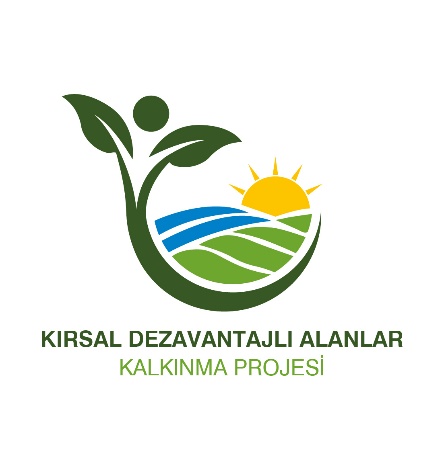 Son Teslim Tarihi: …../…../………. Saat: …../…..ÖZELDE PAYLAŞILAN EKONOMİK ALTYAPI PROJELERİ(ÖPEA)BAŞVURU FORMUGenel Bilgiler ve İletişim BilgileriÖZELDE PAYLAŞILAN EKONOMİK ALTYAPI PROJESİProje Başvuru BilgileriProjenin KonusuYatırımın ürün işleme, depolama, ambalajlama, satış vb. gibi hangi konularda çalışacağı, ne tür inşaat işlerinin, mal ve makine alımlarının yapılacağı kısaca anlatılmalıdır.Yatırımın Yapılacağı YerPafta No-Ada No-Parsel No ve Köy/Mahalle/Kasaba/İlçe/İl olarak yatırım yeri belirtilecektir.Bütçe ÖzetiTürk Lirası olarak, KDV hariç hazırlanmalıdır. Hibe tutarı hesaplanırken Hibe Çağrısında yatırımcının türüne göre belirtilen hibe oranı kullanılmalıdır. Projenin Özeti	Her biri en fazla 10 satır olacak şekilde aşağıdaki konularda bilgi verinizYatırımın AmacıHedef GruplarYatırımın sonuçlarından dolaylı ve doğrudan faydalanması beklenen tarafların yaklaşık sayısını da belirterek hedef grupların tanımını yapınız.Hedef grupların seçilmelerinin sebepleriYatırımın ve faaliyetlerin hedef gruplara uygunluğuAna FaaliyetlerTeklif edilen yatırımın Hibe Çağrısında belirtilen konulardan hangisini ele aldığını belirtiniz.Yatırımın HedefleriEn fazla 1 (bir) sayfa olacak şekilde yatırımın hedeflerini anlatınız. Yatırımın konusunda yatırım bölgesinde mevcut durum nedir, yatırımın uygulanması sonucunda bu durumun nasıl değişmesi beklenmektedir, açıklayınız. Mevcut durum ve beklenen değişim rakamsal olarak da ifade edilmelidir.Yatırımın UygunluğuEn fazla 3 (üç) sayfa olacak şekilde şu bilgileri veriniz: Yatırımın SYP Amaç ve Önceliklerine UygunluğuYatırımın Proje Bölgesi İhtiyaçlarına UygunluğuFaaliyetlerin Detaylı TanımlamalarıEn fazla 3 (üç) sayfa olacak şekilde, projede belirtilen sonuçlara ulaşılması için yapılacak her bir faaliyetin başlık ve detaylı anlatımını içermelidir.Bu kısımda anlatılan faaliyetler “Ek 4-İş Takvimi”ne de işlenecektir, orada yapılacak faaliyetlerin sadece adları ve ne zaman yapılacağı forma işlenirken burada faaliyetlerin adı, bütçesi, kullanılacak ekipman ve makineler, işçilik, alınacak mal ve hizmetler, imalat usulü, miktarı gibi tüm detayları verilmelidir.MetodolojiBu bölümde “1.1.5 Yatırımın Hedefleri” başlığı altında yer alan hangi sorunların bu proje çerçevesinde çözümlenmeye çalışılacağı, buna uygun olarak hangi uygulama yöntemlerinin izleneceği ve projenin başarıyla uygulanması için, varsa diğer ortakların, katılımının ne olacağı belirtilecektir. En fazla 2 (iki) sayfa olacak şekilde aşağıdaki hususların detaylı tanımını veriniz.Uygulama MetotlarıÖnerilen Metodolojinin GerekçeleriProje Ortaklarının veya İlgili Kurumların Projedeki Faaliyetlerinin ve Katılımının SeviyesiHer Ortağın Rolünün Gerekçesi (eğer rolü mevcut ise)Proje Uygulaması İçin Teklif Edilen Ekibin Hangi Pozisyonlardan Oluşacağı ve Görev Tanımları (Tek tek ekip üyelerinin isimlerinin bu bölümde yer alması gerekli değildir, üyeler unvanları ile tanımlanabilir.)Beklenen Sonuçlar 1.2.1. Hedef Grupların Üzerinde Beklenen EtkiHedef grupların mevcut durumuProjenin uygulanması ile hedef grupların durumlarını nasıl iyileştireceğini belirtiniz.Proje sahibinin ve varsa ortakların teknik ve yönetim kapasitelerinin nasıl gelişeceğini anlatınız. Çarpan EtkisiProje bitiminde sonuçların diğer yatırımcılara yansıması ve yayılması, başkalarının da projeyi örnek alarak benzer faaliyetlere başlaması ihtimali var mı, açıklayınız.Proje dışsal ekonomik, sosyal, kültürel, çevresel vb. yönlerden başka konulara da etki ediyor mu? Örneğin, katı yakıt kullanılarak ısıtılan bir sera, jeotermal enerji ile ısıtılmaya başlandığında ısıtma maliyeti düşer, bu beklenen etkidir. Bu yatırımın çarpan etkisi ise; bu yatırımla hava kirliliği azalır, bu çevresel bir etkidir.SürdürülebilirlikEn fazla 1 (bir) sayfa olacak şekilde aşağıdaki 3 (üç) başlık doğrultusunda projenin kısa ve uzun vadeli etkilerini açıklayınız.Mali sürdürülebilirlik (Projenin uygulanması tamamlandıktan sonra nasıl finanse edilecektir?)Kurumsal sürdürülebilirlik (Projenin bitiminden sonra, faaliyetlerin devamlılığını sağlayan yapılar yerinde olacak mı? Yatırımı yürütmeyi kim sürdürecek?)Politika düzeyinde sürdürülebilirlik (Projenin sürdürülebilmesi için yasalarda, mevzuatta bir değişme sağlanması gerekecek mi?)Yatırımın rekabet gücü (Yatırımın hedef pazardaki şansı ne düzeydedir? Girdi ve istihdam, pazara erişim, ürün kalitesi ve fiyat açısından avantajlı mı, yoksa dezavantajlı mıdır?)BAŞVURU SAHİBİBaşvuru Sahibi Hakkında Genel BilgilerEn fazla 1 sayfa olacak şekilde verilmelidir.Kurumunuz Ne Zaman Kuruldu Ve Faaliyetlere Ne Zaman Başladı?Şu Anki Ana Faaliyetleriniz Nelerdir?Yönetim Kurulu/Komitesinin Listesi (eğer varsa)Projenin Yürütülmesinde Kilit Rol Oynayacak Kişinin Bilgileri (Adı soyadı, unvanı, kuruluş içindeki görevi, eğitim durumu, tecrübesi, vb)Proje Uygulama ve Yönetme Kapasitesi  Benzer Projelerde DeneyimEn fazla 2 (iki) sayfa son beş yılda yaptığınız veya yönettiğiniz projeleri aşağıdaki bilgileri vererek yazınız. Faaliyetin Amacı Ve YeriFaaliyetin SonuçlarıKuruluşunuzun Faaliyetteki Rolü Ve Katılım SeviyesiFaaliyetin MaliyetiFaaliyetin Finansal DestekleyicileriKaynaklarEn fazla 2 (iki) sayfa olacak şekilde proje sahibinin ve (varsa) projeye katılan ortaklarınızın erişimi dahilindeki çeşitli kaynakları, özellikle aşağıdaki unsurları dikkate alarak belirtiniz. Son 2 (İki) Yıldır Kurumunuzun Yıllık Geliri Ve Bu Yıllık Tahmini Geliri Çalışma Yerleri De Dahil Olmak Üzere Unvanlarına Göre Tam Zamanlı Ve Yarı Zamanlı Kadrolar (Örneğin, Proje Müdürlerinin, Muhasebecilerin Sayısı)Kapasite Artırımı Ve/Veya Teknoloji Yenileme Amaçlı Bir Proje Sunuluyor İse Proje Sahibi Ve Ortaklarına Ait Mevcut Tesis Ve Donanım Bilgileri (Bu Proje İle Alımı Veya Yapımı Planlanan Makineler Ve Binalar Değil, Halihazırda Kurum/Kuruluş/Şirketinizin Sahip Olduğu Gayrimenkul Ve Makine-Ekipman Malzeme Listesi İstenmektedir)Açıklamalar Diğer İlgili Kaynaklar (Örneğin Uygulamaya Katkıda Bulunabilecek Gönüllüler, İlişkili Olunan Kuruluşlar, vb) Bilanço BilgileriLütfen aşağıdaki bilgileri kurumunuzun kâr ve zarar tablosuna ve bilançosuna göre doldurunuz. Bu tabloda vereceğiniz malî verilerin vergi dairelerine verdiğiniz bilgilerle uyumlu olmasına dikkat ediniz. Burada sunulan bilgiler ile orijinal belgelerdeki bilgilerde herhangi bir tutarsızlık olması Projenizin elenmesine, hatta sonraki Hibe Çağrılarından da yararlanamamanıza sebep olabilir.Ulusal,  Uluslararası, Fon Kurum-Kuruluşları ve Yerel Hibe Projelerine Yapılmış Başvurular, Son 5 Yıl İçinde Alınan HibelerSon 2 Yıl İçinde Uluslararası Fon Kurum ve Kuruluşlarına Gönderilen, Gönderilecek Olan veya Henüz Sonuçlanmamış Hibe BaşvurularBAŞVURU SAHİBİ TARAFINDAN YAPILAN BEYANAşağıda imzası bulunan ben, başvuru sahibi ve bu projenin sorumlusu olarak tasdik ediyorum ki;Bu başvuruda verilen bilgiler doğrudur, Başvuru sahibi Hibe Kılavuzunun hibe desteğinden yararlanmayacaklar bölümünde belirtilen kategorilerin hiç birine girmemektedir,Başvuru sahibi, öngörülen yatırım için gerekli finansman kaynakları ile profesyonel beceri ve yeterliliklere sahiptir.Ek 1.1YATIRIM BÜTÇESİ                                                                           									(KDV Hariç-TL)Ek 1.2 İnşaat İşleri Alım Giderleri – Hibeye Esas Yatırım Tutarı Kapsamındaki Alımlar İçin						(KDV Hariç-TL)Ek 1.3Mal Alım Giderleri - Hibeye Esas Yatırım Tutarı Kapsamındaki Alımlar İçin							(KDV Hariç-TL)Ek.1.4Ayni/Nakdi Olarak Yapılacak Giderler 													(KDV Hariç-TL)Ek.1.5GİDER GEREKÇELERİHibeye Esas Yatırım Tutarı Kapsamındaki GiderlerAyni/Nakdi Olarak Yapılacak GiderlerEk.1.6FİNANSMAN KAYNAKLARIHO: Hibe Oranı genel olarak %75’dir. Farklı bir oran verilmiş olması ihtimaline karşı Hibe Çağrısını dikkatli okuyunuz.Ek-2 İş TakvimiProjenin uygulanmaya başlandığı ilk ay 1 kabul edilerek her bir faaliyet için tahmini gerçekleşeceği ayın altına X konulur. Faaliyetlerin sadece adları yazılır. Faaliyet adlarının Başvuru Formundaki “1.1.7 Faaliyetlerin Detaylı Tanımlamaları” bölümündekilerle aynı olması gerekir.Tablo örnek olması için doldurulmuştur. İstenildiği kadar satır eklenebilir.İŞ TAKVİMİ (örnek)Ek-3 Başvuru Dosyası Kontrol FormuBaşvuru yapan kişi tarafından doldurulacaktır. Dosyanızı teslim etmeden önce aşağıda belirtilen listedeki belgelerin tam olup olmadığını kontrol ediniz. Eksik olan belgeleri tamamlayınız.Öneri: “DURUM” kısmına o satırdaki belge varsa “X” işareti koyun, yoksa boş bırakın. Eksiklik giderilince/tamamlanınca “X” işareti koyun. Projeniz için gerekli değilse ve o belgeyi sunmayacaksanız  “---”  işareti koyun.Başvuru SahibiAdı-Soyadı    Tarih/İmzaBaşvuru Sahibinin Adı/Ticari Unvanı/ İmzasıProjenin AdıEvrak Kayıt NoEvrak Kayıt NoBaşvuru NumarasıBaşvuru SahibininAdı/Ticari Unvanı Başvuru SahibininTC /Vergi NumarasıYetkili TemsilcisininAdı SoyadıToplam Yatırım TutarıHibeye Esas Yatırım TutarıTalep Edilen Hibe Tutarı TLBaşvuru Projesi TürüProjenin Uygulama SüresiYararlanıcının Hukuki StatüsüProje Alanında Deneyim Süresi (Yıl) Telefon NumarasıFaks NumarasıCep Telefonu NumarasıPosta AdresiE-Posta adresi (E-Mail)Finansman Kaynağını Nedir? (işaretleyiniz)ÖzkaynakKrediToplam Yatırım TutarıA=B+FHibeye Esas Yatırım TutarıBHibe OranıCTalep Edilen Hibe TutarıD=B x C%Yatırımcı KatkısıE=B-DAyni/Nakdi Katkı TutarıF=A-BAdı ve SoyadıMesleğiCinsiyetiPozisyonu/GöreviKurul/Komite İçerisindeki Tecrübesi (Yıl)Makine/Teçhizat/Gayrimenkul AdıAdediGücü/BüyüklüğüÜretimdeki Kullanım AlanıYılSatışlarNet KarToplam Bilânço veya BütçeSermayeOrta ve Uzun Vadeli BorçlarKısa Vadeli Borçlar (<1 yıl)Yatırım yılı tahminiSonraki yılSonraki yılProje Adı ve Referans Numarası/TarihiKaynak Sağlayan KuruluşDestek Türü(İnşaat-makine ekipman vb.)AdediTutar(Para Birimi) Proje Adı ve Referans NumarasıKaynak Talep Edilen KuruluşTutar (Para Birimi)Adı/Soyadı/UnvanıPozisyonİmzaTarih ve YerAylara DağılımAylara DağılımAylara DağılımAylara DağılımAylara DağılımAylara DağılımAylara DağılımAylara DağılımAylara DağılımAylara DağılımAylara DağılımAylara DağılımAylara DağılımAylara DağılımAylara DağılımAylara DağılımAylara DağılımAylara DağılımGiderlerToplamı123456789101112131415161718Hibeye Esas Yatırım Tutarı Kapsamındaki GiderlerHibeye Esas Yatırım Tutarı Kapsamındaki GiderlerHibeye Esas Yatırım Tutarı Kapsamındaki GiderlerAİnşaat İşleri Alım Giderleri BMal Alım Giderleri CTOPLAM (A+B)Ayni/Nakdi Olarak Yapılacak GiderlerAyni/Nakdi Olarak Yapılacak GiderlerAyni/Nakdi Olarak Yapılacak Giderleraİnşaat İşleri GiderleribMal Alım GiderleriDTOPLAM (a+b)EGENEL TOPLAM (C+D)SNGider KalemleriPlanlanan AylarPlanlanan AylarGiderler ToplamıGiderlerin Aylara Dağılımı Giderlerin Aylara Dağılımı Giderlerin Aylara Dağılımı Giderlerin Aylara Dağılımı Giderlerin Aylara Dağılımı Giderlerin Aylara Dağılımı Giderlerin Aylara Dağılımı Giderlerin Aylara Dağılımı Giderlerin Aylara Dağılımı Giderlerin Aylara Dağılımı Giderlerin Aylara Dağılımı Giderlerin Aylara Dağılımı Giderlerin Aylara Dağılımı Giderlerin Aylara Dağılımı Giderlerin Aylara Dağılımı Giderlerin Aylara Dağılımı Giderlerin Aylara Dağılımı Giderlerin Aylara Dağılımı SNGider KalemleriBaşlama BitirmeYatırım Süresi (Aylık) Yatırım Süresi (Aylık) Yatırım Süresi (Aylık) Yatırım Süresi (Aylık) Yatırım Süresi (Aylık) Yatırım Süresi (Aylık) Yatırım Süresi (Aylık) Yatırım Süresi (Aylık) Yatırım Süresi (Aylık) Yatırım Süresi (Aylık) Yatırım Süresi (Aylık) Yatırım Süresi (Aylık) Yatırım Süresi (Aylık) Yatırım Süresi (Aylık) Yatırım Süresi (Aylık) Yatırım Süresi (Aylık) Yatırım Süresi (Aylık) Yatırım Süresi (Aylık) SNGider KalemleriBaşlama Bitirme12345678910111213141516171812345678910İnşaat İşleri Alım Giderleri Toplamıİnşaat İşleri Alım Giderleri Toplamıİnşaat İşleri Alım Giderleri Toplamıİnşaat İşleri Alım Giderleri ToplamıSNGider KalemleriPlanlanan AylarPlanlanan AylarPlanlanan AylarGiderler ToplamıMaliyetin Aylara Dağılımı Maliyetin Aylara Dağılımı Maliyetin Aylara Dağılımı Maliyetin Aylara Dağılımı Maliyetin Aylara Dağılımı Maliyetin Aylara Dağılımı Maliyetin Aylara Dağılımı Maliyetin Aylara Dağılımı Maliyetin Aylara Dağılımı Maliyetin Aylara Dağılımı Maliyetin Aylara Dağılımı Maliyetin Aylara Dağılımı Maliyetin Aylara Dağılımı Maliyetin Aylara Dağılımı Maliyetin Aylara Dağılımı Maliyetin Aylara Dağılımı Maliyetin Aylara Dağılımı Maliyetin Aylara Dağılımı SNGider KalemleriBaşlama Başlama BitirmeGiderler ToplamıYatırım Süresi (Aylık) Yatırım Süresi (Aylık) Yatırım Süresi (Aylık) Yatırım Süresi (Aylık) Yatırım Süresi (Aylık) Yatırım Süresi (Aylık) Yatırım Süresi (Aylık) Yatırım Süresi (Aylık) Yatırım Süresi (Aylık) Yatırım Süresi (Aylık) Yatırım Süresi (Aylık) Yatırım Süresi (Aylık) Yatırım Süresi (Aylık) Yatırım Süresi (Aylık) Yatırım Süresi (Aylık) Yatırım Süresi (Aylık) Yatırım Süresi (Aylık) Yatırım Süresi (Aylık) SNGider KalemleriBaşlama Başlama BitirmeGiderler Toplamı12345678910111213141516171812345678910Mal Alım Giderleri ToplamıMal Alım Giderleri ToplamıMal Alım Giderleri ToplamıMal Alım Giderleri ToplamıMal Alım Giderleri ToplamıSNGider Kalemleri Planlanan Aylar Planlanan Aylar Giderler ToplamıMaliyetin Aylara Dağılımı Maliyetin Aylara Dağılımı Maliyetin Aylara Dağılımı Maliyetin Aylara Dağılımı Maliyetin Aylara Dağılımı Maliyetin Aylara Dağılımı Maliyetin Aylara Dağılımı Maliyetin Aylara Dağılımı Maliyetin Aylara Dağılımı Maliyetin Aylara Dağılımı Maliyetin Aylara Dağılımı Maliyetin Aylara Dağılımı Maliyetin Aylara Dağılımı Maliyetin Aylara Dağılımı Maliyetin Aylara Dağılımı Maliyetin Aylara Dağılımı Maliyetin Aylara Dağılımı Maliyetin Aylara Dağılımı SNGider Kalemleri Başlama BitirmeGiderler ToplamıYatırım Süresi (Aylık) Yatırım Süresi (Aylık) Yatırım Süresi (Aylık) Yatırım Süresi (Aylık) Yatırım Süresi (Aylık) Yatırım Süresi (Aylık) Yatırım Süresi (Aylık) Yatırım Süresi (Aylık) Yatırım Süresi (Aylık) Yatırım Süresi (Aylık) Yatırım Süresi (Aylık) Yatırım Süresi (Aylık) Yatırım Süresi (Aylık) Yatırım Süresi (Aylık) Yatırım Süresi (Aylık) Yatırım Süresi (Aylık) Yatırım Süresi (Aylık) Yatırım Süresi (Aylık) SNGider Kalemleri Başlama BitirmeGiderler Toplamı123456789101112131415161718İnşaat İşleri Alım Giderleriİnşaat İşleri Alım Giderleri123…Mal Alım GiderleriMal Alım Giderleri123…Ayni/Nakdi Katkıların ToplamıAyni/Nakdi Katkıların ToplamıAyni/Nakdi Katkıların ToplamıAyni/Nakdi Katkıların ToplamıSNGider KalemiGerekçesiProje Faaliyetleriyle İlgisiİnşaat İşleri Alım Giderleriİnşaat İşleri Alım Giderleriİnşaat İşleri Alım Giderleriİnşaat İşleri Alım Giderleri12Mal Alım GiderleriMal Alım GiderleriMal Alım GiderleriMal Alım Giderleri12SNGider KalemiGider KalemiGerekçesiGerekçesiProje Faaliyetleriyle İlgisiProje Faaliyetleriyle İlgisiİnşaat İşleri Alım Giderleriİnşaat İşleri Alım Giderleriİnşaat İşleri Alım Giderleriİnşaat İşleri Alım Giderleriİnşaat İşleri Alım Giderleriİnşaat İşleri Alım Giderleriİnşaat İşleri Alım Giderleriİnşaat İşleri Alım Giderleri1122Mal Alım GiderleriMal Alım GiderleriMal Alım GiderleriMal Alım GiderleriMal Alım GiderleriMal Alım GiderleriMal Alım GiderleriMal Alım Giderleri1122Gider KalemleriGider KalemleriToplam Tutar (TT)Hibe Tutarı (HT)Hibe Oranı (%)Yatırımcı Katkısı (YK)Yatırımcı Katkısı (YK)Katkı Oranı (%)Gider KalemleriGider KalemleriTT=HT+YKHT=TT%HOHOYK=TT%KOYK=TT%KOKOHibeye Esas Yatırım Tutarı Kapsamındaki GiderlerHibeye Esas Yatırım Tutarı Kapsamındaki GiderlerHibeye Esas Yatırım Tutarı Kapsamındaki GiderlerHibeye Esas Yatırım Tutarı Kapsamındaki GiderlerHibeye Esas Yatırım Tutarı Kapsamındaki GiderlerHibeye Esas Yatırım Tutarı Kapsamındaki GiderlerHibeye Esas Yatırım Tutarı Kapsamındaki GiderlerHibeye Esas Yatırım Tutarı Kapsamındaki GiderlerAİnşaat işleri alım giderleriBMal alım giderleriC=A+BARA TOPLAMAyni/Nakdi Olarak Yapılacak GiderlerAyni/Nakdi Olarak Yapılacak GiderlerAyni/Nakdi Olarak Yapılacak GiderlerAyni/Nakdi Olarak Yapılacak GiderlerAyni/Nakdi Olarak Yapılacak GiderlerAyni/Nakdi Olarak Yapılacak GiderlerAyni/Nakdi Olarak Yapılacak GiderlerAyni/Nakdi Olarak Yapılacak GiderlerDİnşaat işleri alım giderleriEMal alım giderleriG=D+E+FARA TOPLAMToplam Yatırım TutarıToplam Yatırım TutarıToplam Yatırım TutarıToplam Yatırım TutarıToplam Yatırım TutarıToplam Yatırım TutarıToplam Yatırım TutarıToplam Yatırım TutarıH=C+GALT TOPLAMFaaliyetlerAylarAylarAylarAylarAylarAylarAylarAylarAylarAylarAylarAylarAylarAylarAylarAylarAylarAylarUygulayıcıFaaliyetler123456789101112131415161718FaaliyetlerAylarAylarAylarAylarAylarAylarAylarAylarAylarAylarAylarAylarAylarAylarAylarAylarAylarAylarUygulayıcıFaaliyetler123456789101112131415161718UygulayıcıSözleşme İmzalamaXProje Sahibiİhale Hazırlık İşlemleriXProje Sahibiİnşaat Yeri Hazırlığı ve Temel AtmaXXProje SahibiKaba İnşaat İşleriXXXProje Sahibiİnce İnşaat İşleriXXXProje SahibiAltyapı İşleri (Su, Elektrik)XXXProje SahibiMakinelerin AlımıXXXProje SahibiMakinelerin KurulmasıXXXProje SahibiDepoların DüzenlenmesiXXProje SahibiPersonel Eğitimi ve DenemelerXXXProje SahibiHakediş HazırlamaXXXXXXProje Sahibiİzleme Raporu HazırlamaXXProje Sahibiİş Bitirme ve Nihai RaporXProje SahibiSNKONTROL EDİLECEK BELGELERDurumu1Hibe çağrısına uygun başvuru formu ile başvurulmuştur.2Başvuru formu ve ekleri 2 takım olarak sunulmuştur.3Başvuru formu ve ekleri CD ortamında 2 adet olarak sunulmuştur.4Başvuru sahibi tarafından yapılan başvuru beyanı imzalanmıştır.6Başvuru formunun tüm sayfaları başvuru sahibi tarafından imzalanmıştır/paraflanmıştır.7Başvuru sahibinin Bakanlık kayıt sistemine dâhil olduğuna dair belgesi eklenmiştir.8Başvuru sahibi kuruluşun tüzük veya ana sözleşmesinin yer aldığı ticaret sicil gazetesi eklenmiştir.9Tüzel kişiler için Ticaret ve Sanayi Odasından alınmış, güncel tarihli Faaliyet Belgesi10Başvuru sahibine ait yatırım için yetkili kurul kararı ile yetkilendirme kararı eklenmiştir.11Yetkilendirilen kişiye ait imza sirküleri eklenmiştir.12Projesinde hibeye esas proje tutarını aşan kısım varsa ayni/nakdi katkının karşılanacağına dair taahhütname eklenmiştir.13İş kalemleri bazında varsa; inşaat metraj ve keşif özeti, inşaat teknik şartnamesi, makine ve ekipman teknik özellikleri, teknik ve idari şartnameler, hizmet sağlayıcı görev tanımı eklenmiştir.14Başvuru sahibinin son yıl faaliyet raporu, kar-zarar hesabı ve son yıl bilanço hesapları eklenmiştir. (Başvuru yılında faaliyete geçenler hariç.)15Proje bütçe tablosu başvuru formundaki formata uygun ve TL olarak hazırlanmıştır.16Projesinde inşaat işleri varsa; tablosu başvuru formundaki formata uygun olarak hazırlanmıştır.17Projesinde mal alımı varsa; tablosu başvuru formundaki formata uygun olarak hazırlanmıştır.18Projesinde ayni/nakdi katkı varsa; tablosu başvuru formundaki formata uygun olarak hazırlanmıştır.19Gider gerekçeleri tablosu başvuru formundaki formata uygun olarak hazırlanmıştır.20Finansman kaynakları tablosu başvuru formundaki formata uygun olarak hazırlanmıştır.21Tahmini iş takvimi tablosu başvuru formundaki formata uygun olarak hazırlanmıştır.22Yatırım işletme planı başvuru formundaki formata uygun olarak hazırlanmıştır.23Yeni yatırım veya kapasite artırımı başvuruları için ölçekli kroki, avan veya tatbikat projesi eklenmiştir.24Alınması planlanan makine ve ekipmana ait ölçekli yerleşim planı eklenmiştir.25Başvuru yerinin mülkiyet (onaylı fotokopi) veya kiralama belgesi ve mülkiyet belgesi (en az 20 yıllık, noter onaylı) eklenmiştir.26Kapasite artırımı ve teknoloji yenileme başvuruları için üretim izni, kapasite raporu ve yapı kullanma izin belgesi eklenmiştir.27Yatırım yerinin icralı ve davalı olmadığına ilişkin yatırımcı beyanı eklenmiştir.28Yatırım yerinin ipotekli ve şerhli olup olmadığına ilişkin tapu müdürlüğünden alınan belge eklenmiştir.29Yatırım yerinde 3083 Sayılı Sulama Alanlarında Arazi Düzenlenmesine Dair Tarım Reformu Kanunu kapsamında konulan şerh varsa, ilgili kurumdan yatırım yapılmasında sakınca olmadığına dair alınan belge eklenmiştir.30Kapasite artırımı ve/veya teknoloji yenileme konularında; mevcut tesisin faaliyeti ile ilişkili olarak başvuru sahibi tarafından bankalardan alınan kredi nedeniyle yatırım yerinin ipotekli olması halinde, geri ödemelerin düzenli yapıldığına dair ilgili bankadan alınan belge eklenmiştir.31Başvuruya esas proje için, KDAKP kapsamında verilecek destek dışında hiçbir kamu kurum ve kuruluşun desteklerinden, faiz niteliğindeki destekler hariç, yararlanmayacağına dair taahhütname eklenmiştir.32Başvuru formu ve tüm eklerinde silinti, kazıntı ve tahrifat yoktur.